Warszawa 19.12.2022r. Ogłoszenie o wszczęciu postępowania o udzielenie zamówienia publicznego w trybie zapytania ofertowegoZgodnie z zapisami wewnętrznego regulaminu zamówień publicznych. Do kwoty 120 tys. zł.Usługa mieszcząca się w zakresie  CPV 37300000-1“Dostawa pomocy naukowych -  instrument dęty” Usługa polegać powinna na: Dostawie nowego instrumentu : Puzon Tenorowy B/F – o parametrach równoważnych lub nie gorszych niż: Bach mod. TB-503B – (szeroki wlot) W nieprzekraczalnym terminie 5 dni od dnia potwierdzenia zleceniem zakupu przez zamawiającego. Nie dalej niż 7 dni od dnia zakończenia procesu ofertowania. Parametry techniczne i brzmieniowe powinny być nie gorsze lub równoważne: Kwartwentyl, Open-Wrap Rozmiar .547' = 13,9 mm Roztrąb z mosiądzu: Ø 8,5" = 216 mm Suwak wewn. nowe srebro, chromowany Powłoka zewnętrzna nowe srebro Lakierowany Akcesoria : Lekki futerał z szelkami Przy dokonywaniu wyboru najkorzystniejszej oferty Zamawiający stosować będzie następujące kryteria oceny ofert:Cena brutto - 100 % Kryterium „Cena” będzie rozpatrywane na podstawie całkowitej ceny brutto za wykonanie przedmiotu zamówienia, podanej przez Wykonawcę. Oferent powinien zawrzeć w ofercie następujące informacje: Cena za instrument netto oraz bruttoCenę za dostawę instrumentów do siedziby szkoły Wyszczególnienie i cena za akcesoria do instrumentu. Okres gwarancji której udziela na dostarczany instrument Dopuszcza się zadawanie pytań w formie pisemnej na adres e-mail w celu doprecyzowania zakresu dostawy. Osobą kontaktową jest Kierownik Gospodarczy Bolesław Scholl. Oferty należy składać w terminie do 23 .12.2022r. do godziny 12:00  w formie elektronicznej na adres administracja@bednarska.art.plZespół Państwowych Szkół Muzycznych zastrzega sobie prawo do:zmiany terminu składania ofert,wyjaśniania treści ofert z wykonawcami w przypadku gdy oferty są niejednoznaczne,niejasne lub budzą wątpliwości  Zespołu Państwowych Szkół Muzycznych,uzupełnienia ofert w przypadku stwierdzenia braków, które można uzupełnić,poprawienia omyłek rachunkowych za zgodą wykonawcy,odrzucenia ofert złożonych po wyznaczonym terminie,            odrzucenia ofert niezgodnych z założeniami zapytania ofertowego,odrzucenia ofert obliczonych według błędnej stawki podatku VAT,wykluczenia z postępowania wykonawców, którzy są powiązani osobowo lub kapitałowo z   zamawiającym lub osobami upoważnionymi do zaciągania zobowiązań w imieniu zamawiającego lub z osobami związanymi z przygotowaniem i przeprowadzeniem procedury wyboru wykonawcy,           wyjaśnienia podejrzenia rażąco niskiej ceny wraz z ewentualnym odrzuceniem oferty w przypadku potwierdzenia tego faktu, bądź braku wyjaśnienia ze strony wykonawcy w     terminie wyznaczonym przez zamawiającego.Niniejsze ogłoszenie nie jest ogłoszeniem w rozumieniu ustawy prawo zamówień publicznych. Niniejsze zapytanie ofertowe nie stanowi zobowiązania Zespołu Państwowych Szkół Muzycznych  do zawarcia umowy ZESPÓŁ PAŃSTWOWYCH SZKÓŁ MUZYCZNYCHim. Fryderyka Chopinaul. Bednarska 11, 00-310 Warszawa; tel.: (22) 826 63 14; (22) 827 71 32zpsm@bednarska.art.pl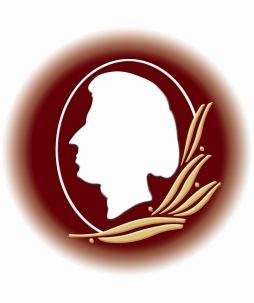 Lp:FIRMA MODEL ILOŚĆ1Puzon Tenorowy B/F – „ Bach”TB-503B1